 			                Communications Committee Meeting Agenda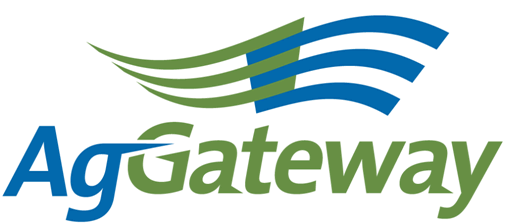 Note Taker Schedule:Contact: Committee Chair  Kristin Nottingham   217 774 2105  knottingham@agvance.netCommittee Vice Chair    Attendees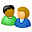 Contact: Committee Chair  Kristin Nottingham   217 774 2105  knottingham@agvance.netCommittee Vice Chair    AttendeesContact: Committee Chair  Kristin Nottingham   217 774 2105  knottingham@agvance.netCommittee Vice Chair    Attendees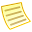 TopicTopicTopic LeaderTopic LeaderTopic LeaderNotesNotesMeeting MinutesMeeting Minutes Kristin Nottingham Kristin Nottingham Kristin NottinghamAntitrust GuidelinesAntitrust GuidelinesKristin NottinghamKristin NottinghamKristin NottinghamApproval of Prior Meeting Minutes from 08/10/15Approval of Prior Meeting Minutes from 08/10/15Kristin NottinghamKristin NottinghamKristin NottinghamReview Action Items Review Action Items Kristin NottinghamKristin NottinghamKristin NottinghamNewsletter Planning - OctoberNewsletter Planning - OctoberNewsletter Planning - NovemberNewsletter Planning - NovemberMarketing PlanMarketing PlanSusan RulandSusan RulandSusan RulandCommittee PlanCommittee PlanKristin NottinghamKristin NottinghamKristin NottinghamAgGateway’s 10 Year AnniversaryAgGateway’s 10 Year AnniversarySusan RulandSusan RulandSusan RulandSocial Media Social Media Jody Costa Jody Costa Jody Costa Other Discussion Items Other Discussion Items Kristin NottinghamKristin NottinghamKristin NottinghamCouncil Reporting Points Council Reporting Points Kristin NottinghamKristin NottinghamKristin NottinghamUpcoming MeetingsUpcoming MeetingsNext Meeting – Thursday, October 1 @ 2pm ETNext Meeting – Thursday, October 1 @ 2pm ETNext Meeting – Thursday, October 1 @ 2pm ETActive Action Items List as of 08/10/15Active Action Items List as of 08/10/15Active Action Items List as of 08/10/15AccountableAction Status All members on Social Media‘Like’ AGW’s posts – ongoingComplete / Ongoing. Susan / MelindaReach out to Mike Carabine about the Crop Nutrition ArticleMelinda reached out to Mike, we may push this off. Melinda said they may not be ready. Susan is asking Marilyn if there is any news. On hold. SusanFind a location for the Allied Providers Matrix on the AgGateway websiteSusan has given some thought to this as well as a few new programs coming out. Nothing set in stone yet. In process. AndrianaInquire about ADAPT for October eNewsIn process. SusanReach out and ask about an article for Seed Connectivity 2 In process. SusanSusan is going to review Leadership Profile list and get Wendy’s help when needed. Susan is going to help Brandon ping those people.  SusanCheck with Jim Wilson about analytics tool to track the websiteKristinReach out to Natasha about adding the role of reminding the Social Media Task Force whose week it is to update Hootsuite to the Vice Chair position. Meeting DateNote Taker08-JanKristin05-FebAndriana12-MarKristin09-AprBrandon07-MayMelinda04-JunKristin02-JulKristin10-AugVictoria03-SepSusan01-OctDave05-NovNatasha03-DecKristin